“Benim Dilim- İkimizin Arasındaki Köprü”     Dil bir ulusun ruhudur, lakin kimlik ile vatan, dil ile ana kopmaz unsurlardır. Dil bir milletin düşünce şeklini gösterir. İnsan düşündüklerini dile yansıttığına göre bir dil onu kullanan milletin nasıl düşündüğünü, zihninin nasıl çalıştığını ortaya koyar. Farklı milletlerin hayat görüşleri, düşünce tarzları, zeka ve ruh derinliği o milletin dilinde saklıdır. Yani dil bir millet için benliğin, anıların, duyguların ve düşüncelerin,  bütün maddi ve manevi değerlerin, buluş ve yaratışların ortak hazinesidir.    Dilin varlığı, ancak insanın varlığıyla mümkündür. Yani ana dil bir çocuğun gelişiminde ve özgüveninin güçlenmesinde önemli rol oynamaktadır. Çünkü insanlar arasındaki tüm ilişkiler dil aracılığyla yürütülür. Dilin en önemli özelliği ise toplumdaki insanlar arasında, anlaşma sağlamaktır. Bu bakımdan dil iletişim kurmak için bir araçtır. Eğer ki dil olmazsa insanın dışarıya açılma olanağıda olmayacaktır. Dilin aracılığyla bir insan başka bir insanla sosyaleşebiliyor, derdini anlatabiliyor ve en önemliside kendini ifade edebiliyor olmasıdır.   Bizim yaşadığımız toplumda birçok millet yaşamaktadır. Aramızdaki iletişim ve saygıyı ayakta güçlü bir şekilde tutabilmemiz için iletişimimizi güçlendirmemiz gerekiyor. Bizim dillerimiz arasındaki bu ,,köprü’’ bizim ayrı bir şekilde yaşayacağımız anlamına gelmiyor, tam tersine güçlü bir dayanışmayla aramızdaki iletişimi güçlü tutarak bağlarımızı sağlamlaştırmamız gerekiyor. Asıl bu unsurlar bizi geliştiriyor ve zenginleştiriyor. Yani toplumumuzdaki herkesin diline ve ulusuna  saygı gösterirsek, iletişimimizi güçlendirirsek birbirimizi daha iyi anlayabilir, tanıyabilir ve aramızdaki ,,köprüyü’’ daha sağlam ve yıkılmаz halde tutabiliriz...Јазиците немаат граници. Јазикот е врата на нашето срце, и е центарот на нашето постоење.                                                                  GüneşIlajda Dalip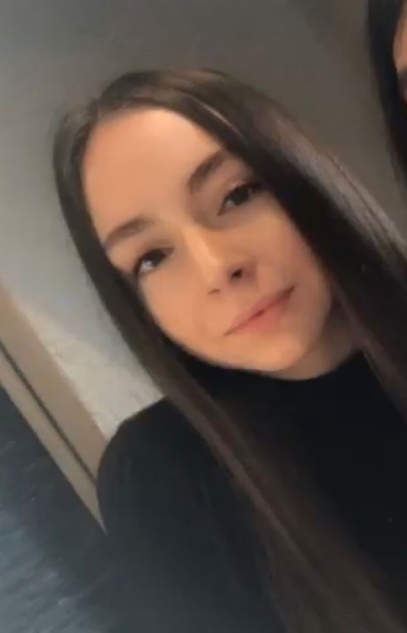 